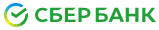 Платежи в адрес                                                                        МБОУ « СОШ №37» через интернет-сервис «Сбербанк Онлайн» (Мобильное предложение)Для совершения платежа следуйте пунктам меню:Войдите в Сбербанк Онлайн > Выберите вкладку Платежи > В строке для поиска введите ИНН 2221031040 > Школа №37 (Барнаул) платные услуги > Укажите ФИО плательщика > Укажите ФИО ребенка > >  Выберите Назначение платежа «Оплата за подготовку к школе» > Подтвердите ОКТМО и КБК > Укажите документ, удостоверяющий личность > Введите сумму платежа > Подтвердите платеж > Нажмите на кнопку «Печать чека» (чек можно напечатать сразу либо в любое время через Сбербанк Онлайн или платежные терминалы Сбербанка). Чек можно распечатать на любом устройстве самообслуживания: В банкомате/терминале в личном меню выберите раздел «ИСТОРИЯ ОПЕРАЦИЙ» > из списка выберите интересующий Вас платеж > «Печать чека».Вы также можете подключить бесплатную услугу АВТОПЛАТЕЖВойдите в Сбербанк Онлайн > На главной странице в разделе Сервисы выберите Автоплатежи > Подключить новый > Автоплатеж > Укажите в строке поиска ИНН 2221031040 > Заполните все необходимые поля по запросу. Qr-код для оплаты: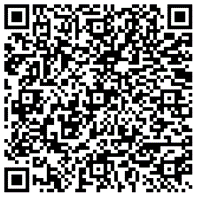 Платежи в адрес                                                                        МБОУ « СОШ №37» через интернет-сервис «Сбербанк Онлайн» (Мобильное предложение)Для совершения платежа следуйте пунктам меню:Войдите в Сбербанк Онлайн > Выберите вкладку Платежи > В строке для поиска введите ИНН 2221031040 > Школа №37 (Барнаул) платные услуги > Укажите ФИО плательщика > Укажите ФИО ребенка > >  Выберите Назначение платежа «Оплата за подготовку к школе» > Подтвердите ОКТМО и КБК > Укажите документ, удостоверяющий личность > Введите сумму платежа > Подтвердите платеж > Нажмите на кнопку «Печать чека» (чек можно напечатать сразу либо в любое время через Сбербанк Онлайн или платежные терминалы Сбербанка). Чек можно распечатать на любом устройстве самообслуживания: В банкомате/терминале в личном меню выберите раздел «ИСТОРИЯ ОПЕРАЦИЙ» > из списка выберите интересующий Вас платеж > «Печать чека».Вы также можете подключить бесплатную услугу АВТОПЛАТЕЖВойдите в Сбербанк Онлайн > На главной странице в разделе Сервисы выберите Автоплатежи > Подключить новый > Автоплатеж > Укажите в строке поиска ИНН 2221031040 > Заполните все необходимые поля по запросу. Qr-код для оплаты:Платежи в адрес МБОУ « СОШ №37» через интернет-сервис «Сбербанк Онлайн» (Мобильное предложение)Для совершения платежа следуйте пунктам меню:Войдите в Сбербанк Онлайн > Выберите вкладку Платежи > В строке для поиска введите ИНН 2221031040 > Школа №37 (Барнаул) платные услуги > Укажите ФИО плательщика > Укажите ФИО ребенка > >  Выберите Назначение платежа «Оплата за подготовку к школе» > Подтвердите ОКТМО и КБК > Укажите документ, удостоверяющий личность > Введите сумму платежа > Подтвердите платеж > Нажмите на кнопку «Печать чека» (чек можно напечатать сразу либо в любое время через Сбербанк Онлайн или платежные терминалы Сбербанка). Чек можно распечатать на любом устройстве самообслуживания: В банкомате/терминале в личном меню выберите раздел «ИСТОРИЯ ОПЕРАЦИЙ» > из списка выберите интересующий Вас платеж > «Печать чека».Вы также можете подключить бесплатную услугу АВТОПЛАТЕЖВойдите в Сбербанк Онлайн > На главной странице в разделе Сервисы выберите Автоплатежи > Подключить новый > Автоплатеж > Укажите в строке поиска ИНН 2221031040 > Заполните все необходимые поля по запросу. Qr-код для оплаты: Платежи в адрес                                                                        МБОУ « СОШ №37» через интернет-сервис «Сбербанк Онлайн» (Мобильное предложение)Для совершения платежа следуйте пунктам меню:Войдите в Сбербанк Онлайн > Выберите вкладку Платежи > В строке для поиска введите ИНН 2221031040 > Школа №37 (Барнаул) платные услуги > Укажите ФИО плательщика > Укажите ФИО ребенка > >  Выберите Назначение платежа «Оплата за подготовку к школе» > Подтвердите ОКТМО и КБК > Укажите документ, удостоверяющий личность > Введите сумму платежа > Подтвердите платеж > Нажмите на кнопку «Печать чека» (чек можно напечатать сразу либо в любое время через Сбербанк Онлайн или платежные терминалы Сбербанка). Чек можно распечатать на любом устройстве самообслуживания: В банкомате/терминале в личном меню выберите раздел «ИСТОРИЯ ОПЕРАЦИЙ» > из списка выберите интересующий Вас платеж > «Печать чека».Вы также можете подключить бесплатную услугу АВТОПЛАТЕЖВойдите в Сбербанк Онлайн > На главной странице в разделе Сервисы выберите Автоплатежи > Подключить новый > Автоплатеж > Укажите в строке поиска ИНН 2221031040 > Заполните все необходимые поля по запросу. Qr-код для оплаты: